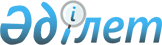 О внесении изменений в решение Мунайлинского районного маслихата от 6 мая 2014 года №21/244 "Об определении размера и порядка Оказания жилищной помощи малообеспеченным семьям (гражданам) в Мунайлинском районе"
					
			Утративший силу
			
			
		
					Решение Мунайлинского районного маслихата Мангистауской области от 12 мая 2017 года № 9/148. Зарегистрировано Департаментом юстиции Мангистауской области 1 июня 2017 года № 3365. Утратило силу решением Мунайлинского районного маслихата Мангистауской области от 31 мая 2024 года № 16/97.
      Сноска. Утратило силу решением Мунайлинского районного маслихата Мангистауской области от 31.05.2024 № 16/97 (вводится в действие по истечении десяти календарных дней после дня его первого официального опубликования).
      В соответствии с Законом Республики Казахстан от 23 января 2001 года "О местном государственном управлении и самоуправлении в Республике Казахстан", постановлением Правительства Республики Казахстан от 17 февраля 2017 года № 76 "О внесении изменений в постановления Правительства Республики Казахстан от 30 декабря 2009 года №2314 "Об утверждении Правил предоставления жилищной помощи" и от 26 июня 2012 года № 856 "Об утверждении Правил постановки на учет граждан Республики Казахстан, нуждающихся в жилище из государственного жилищного фонда или жилище, арендованном местным исполнительным органом в частном жилищном фонде" и на основании представления департамента юстиции Мангистауской области от 10 марта 2017 года №10-15-1533, Мунайлинский районный маслихат РЕШИЛ:
      1. Внести в решение Мунайлинского районного маслихата от 6 мая 2014 года № 21/244 "Об определении размера и порядка оказания жилищной помощи малообеспеченным семьям (гражданам) в Мунайлинском районе" (зарегистрировано в Реестре государственной регистрации нормативных правовых актов за №2431, опубликовано в газете "Мұнайлы" 6 июня 2014 года №34-35 (412-413) и в информационно-правовой системе "Әділет" 6 июня 2014 года) следующие изменения:
      в размере и порядке оказания жилищной помощи малообеспеченным семьям (гражданам) в Мунайлинском районе:
      в пункте 7:
      подпункт 1) изложить в новой редакции следующего содержания:
      "1) документ, удостоверяющий личность заявителя (представляется для идентификации личности услугополучателя);";
      подпункт 3) изложить в новой редакции следующего содержания:
      "3) адресную справку либо справку сельских акимов, подтверждающую регистрацию по постоянному месту жительства заявителя;".
      2. Руководителю аппарата Мунайлинского районного маслихата (А.Жанбуршина) обеспечить государственную регистрацию данного решения в органах юстиции, его официальное опубликование в эталонном контрольном банке нормативных правовых актов Республики Казахстан и в средствах массовой информации.
      3. Контроль за исполнением настоящего решения возложить на постоянную комиссию Мунайлинского районного маслихата по социальным вопросам, законности, правопорядка, по депутатским полномочиям и этике (председатель комиссии Конысбаева Г).
      4. Настоящее решение вступает в силу со дня государственной регистрации в органах юстиции и вводится в действие по истечении десяти календарных дней после дня его первого официального опубликования.
      "СОГЛАСОВАНО"
      Руководитель государственного
      учреждения "Мунайлинский 
      районный отдел занятости и 
      социальных программ" 
      Акниязова.Г
      15 мая 2017 год
      "СОГЛАСОВАНО"
      Исполняющий обязанности
      руководителя государственного
      учреждения "Мунайлинский
      районный отдел экономики и финансов"
      Кошекбаева.А
      15 мая 2017 год
					© 2012. РГП на ПХВ «Институт законодательства и правовой информации Республики Казахстан» Министерства юстиции Республики Казахстан
				
      Председатель сессии

Ю.Нокеров

      Временно исполняющий

      обязанности секретаря маслихата

К.Ильясов
